Министерство культуры Российской Федерациифедеральное государственное бюджетное образовательное учреждениевысшего образования«Самарский государственный институт культуры»Факультет культурологии, социально-культурных и информационных технологийКафедра теории и истории культурыРабота на Открытый международный научно-интеллектуальный конкурс совместных университетских работ «Диалог поколений - 2020»Код мероприятия: HG-2020Ступень обучения – бакалавриатТема проекта:«I Городской фестиваль любительского короткометражного кино народов Самарской области «Лента нации»»Выполнили: Никитина Полина Дмитриевна,Кузнецова Марина ЕвгеньевнаНаправление подготовки:51.03.01 «Культурология»(профили «Межкультурная коммуникация»,«Теория и история культуры»)Курс: 4Руководитель: Ионесов В.И., доктор культурологии,профессорСамара, 2020СПИСОК ИСПОЛНИТЕЛЕЙРуководитель НИРдоктор культурологии, ____________________________ Ионесов В.И., профессор                                    (подпись, дата)Исполнители:Обучающаяся 4 курса ____________________________ Никитина П.Д., «Культурология»                        (подпись, дата)(профиль «Межкультурная коммуникация»)Обучающаяся 4 курса ____________________________ Кузнецова М.Е.,«Культурология»                        (подпись, дата)  (профиль «Теорияи история культуры»)РЕФЕРАТОтчёт – 29 стр.Источники – 3 наим.Приложение – 4 ед.Фотоматериалы – 1 шт.Таблицы – 3 шт.Ключевые слова: кинофестиваль, короткометражное кино, мультикультурное образование, социокультурный проект.Цель проекта – раскрыть и показать гуманистические ресурсы мультикультурного творчества народов Самарской области через язык кинематографического искусства. Объект исследования – кинематограф как область современного искусства и ретранслятор народной художественной культуры.В первой главе рассматривается специфика мультикультурного образования.Во второй главе описываются основные позиции положения кинофестиваля «Лента нации».В третьей главе представлены итоги апробации Положения кинофестиваля.В приложении прикреплены результаты проделанной работы: Положение, данные по статистике просмотров, афиша одного из участников фестиваля.СОДЕРЖАНИЕВВЕДЕНИЕ	5ГЛАВА 1. МУЛЬТИКУЛЬТУРАЛИЗМ КАК ОСНОВА СОВРЕМЕННОГО ОБРАЗОВАНИЯ	7ГЛАВА 2. ПОЛОЖЕНИЕ I ГОРОДСКОГО ФЕСТИВАЛЯ ЛЮБИТЕЛЬСКОГО КОРОТКОМЕТРАЖНОГО КИНО НАРОДОВ САМАРСКОЙ ОБЛАСТИ «ЛЕНТА НАЦИИ»	9ГЛАВА 3. РЕАЛИЗАЦИЯ КИНОФЕСТИВАЛЯ «ЛЕНТА НАЦИИ»	12ГИПОТЕЗЫ ПРОЕКТА	16НЕОБХОДИМЫЕ РЕСУРСЫ ДЛЯ РЕАЛИЗАЦИИ ПРОЕКТА	17ЗАКЛЮЧЕНИЕ	18СПИСОК ИСТОЧНИКОВ	19ПРИЛОЖЕНИЕ	20ВВЕДЕНИЕАктуальность: Кино, как одно из наиболее популярных направлений в современном искусстве, является важнейшим источником ретрансляции и отражения культурной действительности. А доступность и всеобъемлющий охват позволяет раскрывать в кинематографе все ценности и ориентиры человеческой жизни. Для этнографии кино становится проводником в отображении ценной информации о любом аспекте этноса, способствует сохранению культурного наследия предков для передачи будущим поколениям. Кино становится проводником в отображении актуальной информации в жизни социума, способствует сохранению культурного наследия и его передачи будущим поколениям. Премьера фильма о мультикультурном творчестве народов в их предельной конкретике и общечеловеческом диалоге распространяет и приумножает гуманистические знания, меняющие мир к лучшему.Цель проекта – раскрыть и показать гуманистические ресурсы мультикультурного творчества народов Самарской области через язык кинематографического искусства. Объект исследования – кинематограф как область современного искусства и ретранслятор народной художественной культуры.Задачи проекта:содействовать развитию кинематографа на территории Самарской области;сделать личный вклад в сохранение, реконструкцию, развитие новых форм использования и презентации объектов нематериального и материального культурного наследия народов России; мотивировать развитие культурного обмена и коммуникаций среди народов Самарской области;Методы: анализ научных и учебно-методических материалов; компративный анализ этно-конфессионального состава Самарской области; опрос зрителей.Новизна проекта: проект «Лента нации» не имеет аналогов в Самарской области, что делает его уникальным на сегодняшний момент. Это симбиоз этнографии и кино, где участники не соревнуются между собой, а имеют возможность показать рассказать друг другу и зрителям о своих народах.Теоретическая значимость: проект позволяет сделать вклад в развитие этнографического кино в Самарской области, а также помогает носителям этносов продемонстрировать свою культуру и традиции посредством наиболее доступного и распространённого вида искусства - кинематографа.Практическая значимость: проект был успешно апробирован на базе популярной социальной сети, где прошли премьеры всех полученных в рамках заочного этапа Фестиваля фильмов. Основные положения и итоги проекта вошли в практическую главу выпускной квалификационной бакалаврской работы по изучению феномена кинопремьеры в современной России.ГЛАВА 1. МУЛЬТИКУЛЬТУРАЛИЗМ КАК ОСНОВА СОВРЕМЕННОГО ОБРАЗОВАНИЯСегодня мир даёт возможность любой идее человека шанс на реализацию, особенно в области творчества. Некоторые учёные полагают, что XXI век – наиболее выгодное время для проектов гуманитарной направленности, поскольку современные процессы гуманизации изменили вектор развития образования: от «человека образования» к «человеку культуры» (согласно В.С. Библеру). Стал очевидным тот факт, что наличие многопрофильных специалистов-профессионалов, управляющих сложным техническим производством, недостаточно для полной гармонизации человеческого общества. В специалистах из области культуры мир нуждается ничуть не меньше, поскольку культурообразованные люди «способны сохранить и передать следующему поколению все, чего достиг человек, как в материальном, так и в духовном плане, не растеряв при этом самого ценного, в том числе элементы этнических культур» [3, с. 193].В рамках данной концепции предполагается развитие образовательного мультикультурализма. «Многокультурное образование — это способ противостоять расизму, предубеждениям, ксенофобии, предвзятости, этноцентризму, ненависти, основанной на культурных различиях» [1, с.34].Одним из проводников мультикультурного образования в творческой сфере является кинематограф. Для этнографии кино становится проводником в отображении ценной информации о любом аспекте этноса, способствует сохранению культурного наследия предков для передачи будущим поколениям. Кино становится проводником в отображении актуальной информации в жизни социума, способствует сохранению культурного наследия и его передачи будущим поколениям. Премьера фильма о мультикультурном творчестве народов в их предельной конкретике и общечеловеческом диалоге распространяет и приумножает гуманистические знания, меняющие мир к лучшему.Несмотря на то, что кинопроизводство в современном мире, во многом, является достоянием массовой культуры, кино имеет потенциал к образовательному способу ретрансляции имеющейся информации. Именно для раскрытия этого потенциала был создан проект «Лента нации». Он представляет собой кинофестиваль из любительского короткометражного кино народов, проживающих на территории Самарской области, и, что немаловажно, проект реализуется как вклад в международное десятилетие ООН за сближения культур (2013-2022).В рамках практической апробации исследуемой проблемы необходимо было разработать социально-тематическую образовательную программу, которая бы доказывала актуальность исследования. Такой программой является поставленное в рамках исследования положение, и последующая практическая реализация фестиваля современного любительского короткометражного кино народов Самарской области «Лента нации». [см. Приложение 1]ГЛАВА 2. ПОЛОЖЕНИЕ I ГОРОДСКОГО ФЕСТИВАЛЯ ЛЮБИТЕЛЬСКОГО КОРОТКОМЕТРАЖНОГО КИНО НАРОДОВ САМАРСКОЙ ОБЛАСТИ «ЛЕНТА НАЦИИ».Проект предлагал поучаствовать в кинофестивале:•	Городским и областным общественным организациям, национальным общины, действующим на территории Самары и Самарской области;•	Зарубежным общественным организациям этнических общностей, имеющим филиал или соглашение о партнёрских отношениях и сотрудничестве в Самарской области;•	Индивидуальным участникам – носителям этнической культуры, Фестиваль не имел ограничений по возрасту, но несовершеннолетние конкурсанты принимают участие с согласия официальных представителей. В короткометражном фильме предлагалось отобразить ценности, традиции, костюмы, кухню, обряды, художественное творчество, семью, исходя из своего национального сознания и мироощущения. [см. Приложение 2]К готовым фильмам выдвигался ряд требований:1.	Для участия в Фестивале принимались документальные, художественные (игровые) фильмы, созданные по оригинальным сценариям или адаптированным и согласованным по всем авторским/смежным правам (адаптация народного эпоса, художественного произведения, использование фрагментов поэтических сборников). Фильм любой направленности должен отражать многосторонние аспекты культуры представляемого народа - духовные (традиции и обычаи, родной язык, танцы/песни, литературные произведения/устное народное творчество) и материальные (элементы костюма, предметы быта, народные ремёсла). 2.	Продолжительность фильма – 5-15 минут.3.	Качество предоставленного фильма должно быть не ниже цифрового формата HD (720р). К участию допускаются материалы, снятые на камеру мобильного телефона, при условии, что их техническое качество не будет достойным для восприятия.4.	К участию в Фестивале не допускались работы, оскорбляющие человеческое достоинство, религиозные или национальные чувства, а также содержащие элементы националистских или экстремистских высказываний.5.	Каждый фильм сопровождался уникальной афишей. [см. Приложение 4]Изначально предполагалось провести Фестиваль проводился в четыре этапа:Первый этап – заочный. На данном этапе организации и индивидуальные носители этноса, желающие принять участие, формируют заявку.  Готовая заявка отправлялась на специально созданный электронный адрес Фестиваля в определённые временные сроки (с 20 декабря 2019 года по 10 января 2020 года). Критериями прохождения во второй этап являлось грамотное заполнение заявки и творческий подход к написанию краткой аннотации будущего фильма. Если участнику требовалось техническое оборудование (камера для съёмок), он указывал это в специальной строке заявки, приложенной к Положению. Заявки отбирало оргкомитет Фестиваля.Второй этап – съёмочный процесс. Прошедшие во второй тур участники получали (по востребованию) необходимое техническое оборудование и уполномоченных кураторов, которые помогали в организации съёмок, а также консультируют по возникающим вопросам. Третий этап – отснятый и смонтированный материал (фильм + афиша фильма) участники присылали на почту конкурса до 17 апреля 2020 года включительно. Создавалось компетентное жюри, которое просматривало полученные фильмы, оценивало по заранее составленным критериям и определяло участников кинопоказа. Завершение – фестиваль и демонстрация фильмов. Для этого этапа участники готовили презентации для премьеры своих фильмов зрителю (составлялась небольшая визитка-представление от участника, краткая информация о фильме, и то, что зрителям предстоит увидеть на экране). Все участники всех этапов приглашаются на торжественное завершение фестиваля – концерт, организованный на базе Самарского государственного института культуры. Согласно разработанному положению, фестиваль представлял собой совокупность интерактивных площадок этнической и кинематографической направленности для зрителей и участников, показ готовых фильмов, творческих номеров от участников (народный танец / песня на родном языке / фрагмент народного обряда) и творческих коллективов СГИК и награждение благодарственными письмами и памятными подарками участников.ГЛАВА 3. РЕАЛИЗАЦИЯ КИНОФЕСТИВАЛЯ «ЛЕНТА НАЦИИ».При разработке фестиваля важнейшим условием для его реализации являлось предоставление возможности желающим представителям различных народностей самим снять о себе фильм. Никто не расскажет об их родной культуре так, как они сами могут рассказать, потому как являясь носителями определённого этноса, они максимально включены в свою культуру, их мировоззрение тесно связано с их корнями и пониманием их истории и традиций. Поэтому так важно было дать им шанс представить свою культуру другим народом, и представляя себя, вместе с тем узнать что-то новое о других.Конкурсный этап как основополагающий отсутствовал, и градации по призовым местам не было, поскольку Фестиваль бы направлен не на соревнование между народами и культурами, а презентацию их фильмов о них же самих, как возможность демонстрации своей культуры другим.В Положении фестиваля были указаны критерии оценки фильма, исходя из его жанровой принадлежности, однако был указан нюанс: в случае, если заявок на фестивале отобралось больше пяти, эти критерии применялись для оценки фильмов. Три ленты, набравшие наибольшее количество баллов, демонстрировались непосредственно на выбранной площадке, а остальные, не попавшие в тройку, по окончании фестиваля были бы выложены в группе фестиваля в социальной сети «ВКонтакте». На заочном этапе проведения кинофестиваля было получено три заявки: две от индивидуальных участников (представители талышского и ингушского народов соответственно), и одна от этнической организации (региональный центр немецкой культуры «Надежда»). Поскольку все желающие достойно и развернуто представили свою заявку, оргкомитетом было принято решение взять все представленные заявки в качестве участников фестиваля.Съёмочный этап длился три месяца, в это время активно поддерживалась связь со всеми участниками фестиваля, оказывалась необходимая режиссёрская и техническая поддержка. А также разрабатывался концепт проведения завершающего концерта и составлялся примерный план показа фильмов.В связи со сложной эпидемиологической обстановкой было принято решение перенести реализацию фестиваля на базу интернет-площадки, о чём участники были осведомлены незамедлительно. Вместо предполагаемой премьеры фильмов в молодёжном концертно-театральном комплексе «Дирижабль», функции импровизированной площадки кинопоказов взяла на себя группа «Афиша Самары: выставки, концерты, экскурсии» социальной сети ВКонтакте, численность которой составляет почти пятнадцать тысяч человек, что, в конечном итоге, повлияло на рост потенциальных зрителей фестиваля. В одноимённой группе кинофестиваля выкладывалась вся оперативная информация о сроках его проведения, графике премьер, и специальных возможностей для зрителя.Первая премьера состоялась 27 апреля в 18.00. Был показан фильм талышского народа «Талыши – кто они?». К фильму участники приложили медиа-постер и небольшую видео-визитку, в которой кратко рассказали о своём народе и пригласили зрителей к просмотру. Фильм представлял собой совокупность сюжетов, соединённых линией повествования закадрового голоса, рассказывал о разных этапах истории развития талышского народа. Аннотация к фильму: «Талыши (самоназвание - "толыш", мн. ч. - "толышон") — ираноязычный народ, исторически проживающий в горной и предгорной области Талыш, примыкающей к юго-западному побережью Каспийского моря. Талыши говорят на талышском языке, который входит в иранскую группу индоевропейской семьи языков. Талыши являются маленьким народом, с большой историей, богатой культурой и со своей индивидуальной особенностью». За неделю фильм посмотрели 1025 раз, что можно считать достойным результатом для первого показа (данные на 17.59, 4 мая).Вторая премьера прошла 30 апреля в 18.00. Автором фильма выступила представительница ингушского народа, назвав свой фильм «ГӀалгӀай Мохк Республика Ингушетия», к которому также прилагался красочный постер. Фильм представлял собой рассказ закадрового голоса об истории и культурных традициях ингушского народа на фоне съёмочных планов с квадрокоптера ингушских достопримечательностей и природных ландшафтов. За неделю фильм посмотрели 1127 раз (данные на 17.50, 7 мая).  Третья, завершающая премьера состоялась 5 мая в 18.00. Финальную презентацию организовали для представителей немецкого народа Поволжья. Фильм носил название «Из прошлого в настоящее за будущим», и представлял собой фильм-интервью с представителями разного поколения российских немцев, проживающих в Самарской области, их взгляд на историю, культуру, сохранение традиций, отношение к родному языку, смешение культур и передача семейных и национальных ценностей следующему поколению. За неделю фильм посмотрели 296 раз (данные на 18.00, 12 мая).Общее количество просмотров трёх фильмов фестиваля, из расчёта еженедельного мониторинга просмотров каждого фильма, составило 2448 раз, что можно считать успешным для первого подобного фестиваля и тех условий, в которых он проводился. Стоит также отметить, что в случае изначально планируемой реализации фестиваля предполагаемая площадка (МКТК «Дирижабль») не смогла бы вместить столько желающих зрителей. К тому же такое количество зрителей доказывает актуальность подобного фестиваля и заинтересованность людей в реализации проектов подобного типа. Кинофестиваль «Лента нации» справился с поставленной задачей популяризировать народную культуру через кинематограф и показать, насколько продвижение этносов через кино может способствовать упрочнению диалога культур и налаживанию межкультурной коммуникации.Как было указано ранее, фестиваль не подразумевал градацию по призовым местам, но в целях по достоинству оценить труд каждого участника, оргкомитетом фестиваля было принято решение присудить каждому фильму отдельную номинацию в благодарственном письме. Присуждение двух номинаций оставалось за организатором, а третьей – за зрителями. В группе фестиваля «Лента нации» социальной сети ВКонтакте было открыто голосование за наиболее впечатляющий фильм, которое продлилось ровно сутки. В голосовании была пометка – данная номинация не способствовала выявлению лучшего фильма кинофестиваля, поскольку это довольно субъективная номинация. Целью было выявить фильм, который зрителям пришелся наиболее понятным, информативным и интересным. Также зрители – неотъемлемая часть любой кинопремьеры, именно для них создаются эти фильмы. Поэтому не спросить их мнения было бы крайне неуважительно. Согласно итогам опроса на 15.00 6 мая, в голосовании приняли участие 86 человек, 52 из которых (60,47% от общего количества) выбрали в качестве достойного на эту номинацию фильм «Талыши - кто они?», соответственно, его создатели в благодарственном письме получили номинацию «Выбор зрителей». Фильм «Из прошлого в настоящее за будущим» получил 37.21% голосов, «ГӀалгӀай Мохк - Республика Ингушетия» – 2,33%.Второй номинацией стал «Высокий спрос», которую присудили фильму, собравшему наибольшее количество просмотров за условно рассматриваемое время – одну неделю. [см. Приложение 3] Согласно подсчётам, лидировал фильм ингушской участницы «ГӀалгӀай Мохк Республика Ингушетия». Количество просмотров за неделю составило 1127. Фильм немецкой организации «Из прошлого в настоящее за будущим» получил номинацию «Личный пример», поскольку состоял из историй российских немцев, проживающих на территории Самарской области, которые рассказывали о своих семьях, и личном опыте обоснования вдали от родины.ГИПОТЕЗЫ ПРОЕКТАПроект доказал актуальность исследуемой проблемы, заинтересованность людей в его существовании, а также показал, что реализация кинопремьеры в современном мире не имеет границ, и её проведение не зависит от внешних факторов, ситуация с эпидемиологической обстановкой упрочила это доказательство. Поэтому выдвинулось предложение сделать фестиваль «Лента нации» ежегодным, чтобы каждый народ, желающий продемонстрировать свою культуру через призму кинематографа, смог поучаствовать.Согласно важнейшему принципу мультикультурного образования, оно имеет тесную связь с интернациональным воспитанием. Поэтому итогом такой обучающей программы должно быть:стремление к пониманию и уважению других народов, восприятие не только прав, но и обязанностей по отношению к иным социальным и этническим группам, развитие способностей к межкультурному общению, понимание необходимости межнационального сотрудничества и солидарности в общении, осознание важности взаимопонимания, готовность участвовать в решении проблем другого сообщества и этноса. Творческий подход к такому обучению обуславливает успешность реализуемой образовательной программы, поскольку творчество способно наглядно продемонстрировать апробируемые способы межкультурного диалога.НЕОБХОДИМЫЕ РЕСУРСЫ ДЛЯ РЕАЛИЗАЦИИ ПРОЕКТАОсновной этап проведения Фестиваля пришёлся на весну 2020 года, и реализовывался при неблагоприятной эпидемиологической обстановке. В рамках сложившейся ситуации была необходимость в следующих ресурсах:Технические (компьютер с доступом в интернет для обеспечения своевременной премьеры фильмов согласно составленному графику)Интеллектуальные (составление премьерных постов и вопросов к фильмам, оформление группы Фестиваля в социальной сети)Организационные (договор о партнёрском сотрудничестве с интернет-организациями и этнокультурными проектами, способствующими популяризации Фестиваля в интернете)Все расходы на Фестиваль организатор оплачивал из личных средств.ЗАКЛЮЧЕНИЕВ целях популяризации этнографической культуры через призму кинематографического искусства, был организован и проведён кинофестиваль «Лента нации» по одноимённому положению. В рамках кинофестиваля состоялись премьеры трёх документальных короткометражных фильмов разных народов, проживающих на территории Самарской области. Презентация всех фильмов прошла в виртуальном пространстве на базе известной социальной сети. В рамках проведения фестиваля были реализованы некоторые рекламные ходы для привлечения потенциальных зрителей (в частности, проведён отдельный конкурс для зрителей на внимательность, а также было проведено голосование, в котором они определяли наиболее запоминающийся фильм, таким образом присуждая отдельную номинацию одному из фильмов). По завершении фестиваля была сформирована статистика просмотров каждого фильма за неделю и опубликованы результаты зрительского голосования по присуждению номинации одному из фильмов. Данные прикреплены в Приложении.Проект нашёл отклик у аудитории, что свидетельствует о востребованности данного направления в культуре и жизни общества.СПИСОК ИСТОЧНИКОВДмитриев Г. Д. Многокультурное образование / Г. Д. Дмитриев. - Москва: Народное образование, 1999. - 208 с.Макаев В.В., Малькова З.А., Супрунова Л.Л. Поликультурное образование - актуальная проблема современной школы // Педагогика. – Москва: ООО «Педагогика», 1999. - №4. - С. 3-5.Палаткина Г.В. Концептуальные основы мультикультурного образования // Общество и право. – Краснодар: ФГКОУ ВПО «Краснодарский университет министерства внутренних дел Российской Федерации», 2006. - №1. – С. 193-214ПРИЛОЖЕНИЕПриложение 1Официальное письмо-приглашение к участию в Фестивале.САМАРСКИЙ ГОСУДАРСТВЕННЫЙ ИНСТИТУТ КУЛЬТУРЫ.ФАКУЛЬТЕТ КУЛЬТУРОЛОГИИ, СОЦИАЛЬНО-КУЛЬТУРНЫХ И ИНФОРМАЦИОННЫХ ТЕХНОЛОГИЙ.КАФЕДРА ТЕОРИИ И ИСТОРИИ КУЛЬТУРЫ.Приглашаем вас принять участие вI Городском фестивале любительского короткометражного кино народовСамарской области«ЛЕНТА НАЦИИ»Организаторы:1. ФГБОУ ВО «Самарский государственный институт культуры».          Партнерские организации1. Интернет-сообщество «Афиша Самары: выставки, концерты, экскурсии»2. Этно-квест «В дружбе народов Самара сильна»Уважаемые коллеги и друзья!В 2019-2020 учебном году Самарский государственный институт культуры проводит фестиваль любительского короткометражного кино народов Самарской области «Лента нации». Кино, как одно из наиболее популярных направлений в современном искусстве, является важнейшим источником ретрансляции и отражения культурной действительности. А доступность и всеобъемлющий охват позволяет раскрывать в кинематографе все ценности и ориентиры человеческой жизни. Для этнографии кино становится проводником в отображении ценной информации о любом аспекте этноса, способствует сохранению культурного наследия предков для передачи будущим поколениям. Кино становится проводником в отображении актуальной информации в жизни социума, способствует сохранению культурного наследия и его передачи будущим поколениям. Премьера фильма о мультикультурном творчестве народов в их предельной конкретике и общечеловеческом диалоге распространяет и приумножает гуманистические знания, меняющие мир к лучшему.Цель проекта – раскрыть и показать гуманистические ресурсы мультикультурного творчества народов Самарской области через язык кинематографического искусства. Проект реализуется как вклад в международное десятилетие ООН за сближения культур (2013-2022)Предлагаем вам поучаствовать в кинофестивале «Лента нации», чтобы презентовать собственную культуру посредством кинематографа. В короткометражном фильме вы сможете отобразить ценности, традиции, костюмы, кухню, обряды, художественное творчество, семью, исходя из своего национального сознания и мироощущения.К участию в конкурсе-фестивале приглашаются:Городские и областные общественные организации, национальные общины, действующие в Самарской области;Зарубежные общественные организации этнических общностей, имеющие филиал или соглашение о партнёрских отношениях и сотрудничестве в Самарской области;Индивидуальные участники – носители этнической культуры. В фестивале нет ограничений по возрасту, но несовершеннолетние конкурсанты принимают участие с согласия официальных представителей.Каждый участник/организация также приглашается до принятия участия в завершающем концерте с творческим номером представляемого народа.Фестиваль проводится в СГИКе по адресу: г.Самара, ул. Фрунзе, 167Заявки заочного этапа принимаются с 20 декабря 2019 г. по 10 января 2020 г. на электронный адрес: volzhskiymetr.sgik@mail.ruДля подробной информации обращаться:Никитина Полина Дмитриевна, miroslava29.99@mail.ruПриложение 2Положение Фестиваля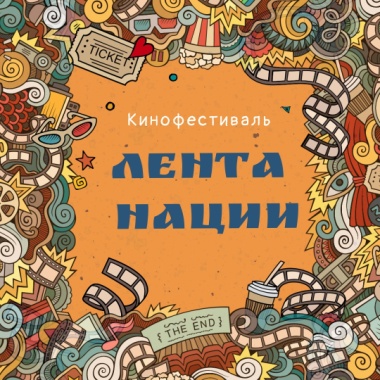 ПОЛОЖЕНИЕ о I Городском фестивале любительского короткометражного кино народов Самарской области«ЛЕНТА НАЦИИ»Общие положения1.1. Настоящее Положение о I Городском фестивале любительского короткометражного кино народов Самарской области «Лента нации»определяет порядок организации и проведения Фестиваля.1.2. Учредитель Фестиваля - федеральное государственное бюджетное образовательное учреждение высшего образования «Самарский государственный институт культуры» (далее – СГИК).1.3. Организаторы Фестиваля – кафедра теории и истории культуры. 1.4. Партнерские организации:- Самарская публичная библиотека- Молодёжное правительство Самарской области1.5. Для проведения Фестиваля учредителем создается организационный комитет (volzhskiymetr.sgik@mail.ru).2. Функции организационного комитета2.1. К функциям организационного комитета относятся:- формирование состава организационного комитета Фестиваля (далее – оргкомитета), в который входят специалисты в области культурологии и искусствоведения;- проведение Фестиваля;- определение количества участников-фильмов;- анализ и обобщение итогов Фестиваля;- организация церемонии показа фильмов и вручение памятных призов;- принятие решения об использовании фестивальных работ (публикация фильмов на медиа-платформах);- подготовка материалов для освещения организации и проведения Фестиваля в средствах массовой информации.2.2. Оргкомитет оценивает работы согласно условиям пункта 5.1.2 в соответствии с критериями (Приложение 1 к Положению), заполняет оценочные листы.3. Цель и задачи Кинофестиваля3.1. Цель Фестиваля – способствовать популяризации народной культуры среди населения Самарской области при помощи кинематографического искусства.3.2. Задачи:- содействовать развитию кинематографа на территории Самарской области;- сохранение, реконструкция, развитие новых форм использования и презентации объектов нематериального и материального культурного наследия народов России; - развитие культурного обмена и коммуникаций среди народов Самарской области;- способствовать взаимодействию национальных центров и молодежных медиа.4. Участники Кинофестиваля4.1.  а) Городские и областные общественные организации, национальные общины, действующие в Самарской области;б) Зарубежные общественные организации этнических общностей, имеющие филиал или соглашение о партнёрских отношениях и сотрудничестве в Самарской области;в) Индивидуальные участники – носители этнической культуры. 4.2. Номинации конкурса: художественный игровой фильм, документальный неигровой фильм (Приложение 2 к приложению)5. Сроки и место проведения Кинофестиваля5.1. Фестиваль проводится в четыре этапа:5.1.1. Первый этап – заочный. На данном этапе желающие принять участие организации и участники формируют заявку.  Заявка отправляется на электронный адрес: volzhskiymetr.sgik@mail.ru (см. Приложение 1 к положению).5.1.2. Второй этап – съёмочный процесс. Прошедшие во второй тур участники получают (по востребованию) необходимое техническое оборудование и/или уполномоченных кураторов, которые помогают в организации съёмок, а также консультируют по возникающим вопросам. Отснятый и смонтированный материал (фильм + афиша фильма) участники присылают на почту Фестиваля до 12 апреля 2020 года включительно. Создаётся компетентный оргкомитет, который просматривает полученные фильмы, и в случае превышения количества заявок в размере 5, оценивает по заранее составленным критериям и определяет участников кинопоказа. 5.1.3. Завершение конкурса – фестиваль и демонстрация фильмов. Для этого этапа участники готовят презентации для премьеры своих фильмов зрителю (составляется небольшая визитка-представление от участника, краткая информация о фильме, и то, что зрителям предстоит увидеть на экране). Все участники всех этапов приглашаются на торжественное завершение фестиваля – концерт в МКТК «Дирижабль». Фестиваль представляет собой совокупность интерактивных площадок для зрителей и участников, показ готовых фильмов, творческих номеров от участников (народный танец / песня на родном языке / фрагмент народного обряда) и творческих коллективов СГИК, награждение дипломами участников и выступление музыкального гостя.5.2. Авторские права на использование музыкальных, визуальных и иных материалов регулируется конкурсантами самостоятельно.5.3. Заочный этап приёма заявок производится с 20 декабря 2019 по 10 января 2020 года;5.4. Съёмочный процесс и приём готового материала осуществляется с 12 января по 17 апреля 2020 года;5.5. Кинофестиваль и концерт - 26 апреля 2020 года.5.6. Требования к фильму:5.6.1. На Фестиваль принимаются документальные, художественные (игровые) фильмы, созданные по оригинальным сценариям или адаптированным и согласованным по всем авторским/смежным правам (адаптация народного эпоса, художественного произведения, использование фрагментов поэтических сборников). Фильм любой направленности должен отражать многосторонние аспекты культуры представляемого народа - духовные (традиции и обычаи, родной язык, танцы/песни, литературные произведения/устное народное творчество) и материальные (элементы костюма, предметы быта, народные ремёсла). (Приложение 2 к положению)5.6.2. Продолжительность фильма – 5-15 минут.5.6.3. Качество предоставленного фильма должно быть не ниже цифрового формата HD (720р). К участию допускаются материалы, снятые на камеру мобильного телефона, при условии, что их техническое качество не будет достойным для восприятия.5.6.4. К участию в Фестивале не допускаются работы, оскорбляющие человеческое достоинство, религиозные или национальные чувства, а также содержащие элементы националистских или экстремистских высказываний.5.6.5. Каждый фильм сопровождается уникальной афишей.6. Зрители6.1. Участники, приглашённые для участия в Фестивале, своевременно осведомляют оргкомитет конкурса о количестве необходимых для их групп поддержки мест. 6.2. Для участия в Фестивале, зрителям необходимо пройти электронную регистрацию на каждый желаемый день посещения.Подведение итогов и награждение7.1. Участники Фестиваля получают дипломы участия, а также ценные призы от организаторов и партнёров. 8. Финансирование8.1. Расходы на проведение Конкурса осуществляются за счет средств Самарского государственного института культуры и спонсорской поддержки.8.2. Оплата расходов, связанных с проездом, проживанием и питанием участников Фестиваля, осуществляется за счет направляющих организаций или самими участниками.9. Заключительные положения9.1. Настоящее Положение вступает в действие со дня утверждения его приказом ректора Института и действует до его замены новым или отмены в установленном порядке.9.2. При необходимости в Положение могут вноситься изменения и дополнения в том же порядке, в каком принято данное Положение.Приложение 1 к ПоложениюАнкета-заявка на участие в Конкурсе Наименование коллектива/ФИО участника:___________________________________________________________________________________________________________________________Контакты (адрес организации, телефон, электронная почта):______________________________________________________________________________________________________________________________Необходимость технического оборудования (да/нет):__________________________________________________________ Номинация (художественный/документальный):__________________________________Представляемый народ:_____________________________________________________________Краткая аннотация фильма (небольшое превью, содержащее краткую информацию о предстоящем фильме):_________________________________________________________________________________________________________________________________________________________________________________________________________________________________________________________________________________________________________________________________________________________________________________________________________________________________________________________________________________________________________________________________________________________________________________________________________________________________________________________________________Творческий номер для завершающего концерта (Название коллектива/имя участника + количество выступающих):__________________________________________________________________________________________________________________________Убедительная просьба! Отправлять анкету – заявку в формате Word, доступный для копирования!Приложение 2 к ПоложениюРуководство к съёмкам.Короткометражный фильм в обеих номинациях не превышает хронометраж в 15 минут. В конце фильма обязательно сделайте титры, и укажите всех актёров и создателей фильма.Ниже приведено руководство к съёмкам. Эти критерии желательно отразить в фильме любого жанра.Приложение 4 к ПоложениюКритерии оценки фильма (от 5 заявок)Каждый критерий = 0,5 балл * коэффициентКоэффициент:1 – критерий отображён плохо/не отображён совсем;2 – критерий отображён частично;3 – критерий отображен в полном объёме, соблюдены все нюансы.Приложение 3Статистика просмотровХУДОЖЕСТВЕННЫЙ (Игровой)ДОКУМЕНТАЛЬНЫЙ(неигровой)Родной язык (с субтитрами на русском языке)Родная культура (материальная – костюмы, ремёсла, нематериальная – традиции/обычаи, народное творчество)Обязательное присутствие носителя этносаРодной язык (с субтитрами на русском языке)Родная культура (материальная – костюмы, ремёсла, нематериальная – традиции/обычаи, народное творчество)Обязательное присутствие носителя этносаРодная культура (кратко о традициях/обычаях, народный костюм/его элементы, народное творчество – ремёсла, народный танец/песня)*экранизация книги/эпоса народного автора*допускается наличие художественного вымысла, *актёрская игра и распределение ролей, *наличие оригинального сценария.Краткая история народа + история народа на территории Самарской областиВзаимодействие с другими народами Самарской области*достоверность используемых материалов и фактов,*наличие документальной хроники,*интервьюХУДОЖЕСТВЕННЫЙДОКУМЕНТАЛЬНЫЙСоответствие выбранному жанру (Приложение 2)Соответствие выбранному жанру (Приложение 2)Операторская работаОператорская работаМузыкальное сопровождение + Звук (качественное сведение)Музыкальное сопровождение + Звук (качественное сведение)Монтаж (качественное сведение и смена планов, последовательное повествование, выразительность и подача кадровМонтаж (качественное сведение и смена планов, последовательное повествование, выразительность и подача кадровСтилистика (сценарий и режиссура)Достоверность используемых фактовСюжет (целостность, нравственный посыл, единая концепция повествования)Преемственность (использование кадров документальной хроники)Глубина эмоционального воздействия (актёрская игра)Диалоги (грамотно и правильно поставленная речь)